Objectifs d’apprentissage : 	- Dire d’où l’on vient- Dire où on habite- Utiliser un « schéma » pour effectuer un dialogueL’élève sera capable : 	- de dire d’où il vient- de demander le lieu d’origine à quelqu’un- de dire où il habite- de demander à quelqu’un où il habiteMatériel complémentaire disponibleMaterialbox : Poster 13 « W-Fragen und Antworten »                         Flashcards : B : « Städtenamen » : 18-33                                               D : « Länderflaggen » : 47-57Tafelbilder-DVD : TB9Site de l’animation : http://animation.hepvs.ch/allemand/Site de DGM, enseignant : www.klett-langenscheidt.de/romandie/5Wortkarten : 18-33                         47b-55b                         57b                         47c-57cExplications complètes des jeux en allemand aux pages p.18 à 25 et en français aux pages 88 à 94. Des consignes de jeux sont disponibles à la page 87.Les corrigés des exercices de l’Arbeitsbuch sont transcrits aux pages 148 à 153.Animatrice primaire L2                                                                                                                                                                                                                                                                                                             mars 2014   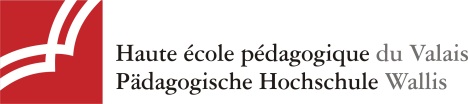 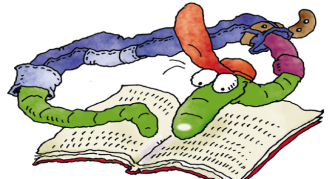 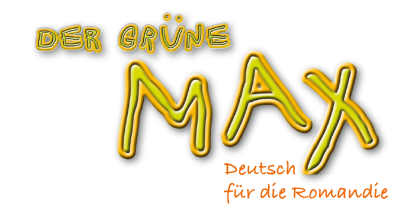        5. Klasse E9    Fil rouge       Aus der Schweiz … In Genf …PERApprentissage 1ère partie du cycleAttentes fondamentalesIndications pédagogiquesCOEcoute et compréhension de textes oraux (dialogue)CEEOS’exprimer oralement en continu :Présentation de soi (origine, lieu d’habitation)Transformation d’une phrase-type par substitution d’élémentsPrendre part à une conversation :Questions-réponses dans le cadre de la classeTolérer les pauses lorsque les élèves cherchent leurs mots. Egalement lors de l’évaluation.Placer les élèves en situations durant lesquelles ils doivent poser des questionsEEFLActivitéActivité communicative langagièreActivité communicative langagièreKB 1 p.40KB 2 p.40Info sammelnAB 1 p.38KB 3 p.41AB 2 p.38Ecouter plage 34 KB et nommer les noms compris : « Hallo, Schweiz, Genf, Österreich, Wien ». (« - Hallo, woher kommst du ?                                                                  - Ich komme aus Österreich. Und du?    - Aus der Schweiz. Ich wohne in Gens. Und wo wohnst du ?        - Ich wohne in Wien. »)Ecrire ces mots au tableau. Emettre des hypothèses sur l’échange des deux enfants. L’image à la page 40 peut aider. Ecouter une deuxième fois le dialogue et répéter, à l’aide du jeu « Papagei ». Nommer à l’enseignant son pays d’origine, tel qu’Albanien, Italien, Kapverdische Inseln, Kosovo, Kroatien, Serbien, Iran, Irak, Tschechische Republik, …Mettre de la musique, se déplacer dans la classe et à l’arrêt de la musique ou au « Stopp » de l’enseignant, poser la question à un camarade : « Woher kommst du ? » et « Wo wohnst du ? ». Le camarade répond par « Ich komme aus… » ou « Ich wohne in… ». Noter peut-être au tableau ces phrases.Jeu « Informationen sammeln » : donner un tableau aux élèves (matériel annexe) à compléter, en interrogeant les camarades de classe.1a. En duo, écrire le nom des pays en mettant les lettres dans l’ordre. 1b. Jouer à deux un petit dialogue avec les bulles proposées. Si deux élèves se sentent à l’aise, ils peuvent compléter leur dialogue avec des questions sur l’âge, sur le numéro de téléphone, …Utiliser les cartes des pays d’origine et des villes où habitent les élèves : interroger son camarade « Wo wohnst du ? » qui répond en tirant une carte puis « Woher kommst du ? » et tirer une autre carte pour répondre. Echanger les rôles. Les élèves avancés peuvent compléter avec les questions « Wie heisst du ? », « Wie alt bist du », « Wie ist deine Telefonnummer ? ». s. KV N° 14 (annexe Lehrerhanbuch page 126)Ecrire son propre dialogue en choisissant un prénom et une ville proposée. Jouer le dialogue avec un camarade.Y ajouter des salutations, etc.COInterd.EOEEEOCO-EOEE-EOKB 4 p.41AB 3 p.39ConclusionJeu « de son double ». Avant de commencer cette activité, afficher le « schéma » de dialogue et l’exercer avec les élèves. Puis distribuer à chaque élève une carte tirée du KV 15 (annexe Lehrerhandbuch page 127) ; se déplacer dans la classe et jouer le dialogue travaillé, avec les mots de la carte : chercher son double (celui qui a reçu la même carte que soi).Variante-concours : Interroger ses camarades et noter les informations données. Qui a récolté les informations de 5/10 personnes en premier ? Il doit alors décrire les personnes. « Markus kommt aus England. Er wohnt in London ». 3a. Tâche à domicile. 3b. Concours : écouter la plage 22 AB et compléter les informations demandées. Qui a terminé le premier ?(« - Guten Morgen ! Ich heisse Rafael und komme aus Spanien. Ich wohne in Madrid.    - Hallo ! Ich heisse Sally ! Ich komme aus England und wohne in London.    - Guten Tag! Ich bin Alma. Ich komme aus Schweden und wohne in Stockholm. »)Différenciation : par trois, jouer le dialogue en prenant les rôles de Rafael, Sally et Alma. Il est possible également de demander aux élèves d’écrire une petite description de ces trois élèves.Qui a déjà vécu dans un autre pays que la Suisse ? Qui a lié une amitié avec quelqu’un d’un autre pays pendant les vacances ? Echanger-Partager.CO-EOCE-EECO-EEPlur.Activités complémentaires Découvrir les phrases proposées sur le site de l’animation ; nous proposons de les coller sur le sous-main ou d’avoir cette feuille à disposition sur le pupitre pour les cours d’allemand, afin que les élèves puissent utiliser au maximum la L2 pour leurs interactions élève-enseignant ou élève-élève!Activités  élèves proposées sur le site « DGM » www.der-gruene-max.ch/5